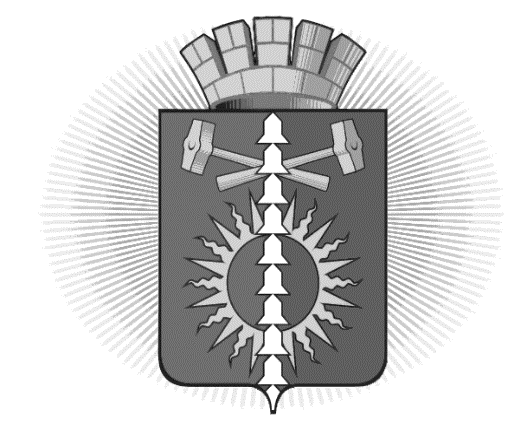 АДМИНИСТРАЦИЯ ГОРОДСКОГО ОКРУГА ВЕРХНИЙ ТАГИЛП О С Т А Н О В Л Е Н И Ег. Верхний ТагилОб утверждении порядка выдачи акта обследования состояния жилого дома и (или) хозяйственных построек с целью определения потребности населения в древесине для собственных нужд и выдачи справки о проживании граждан в жилом доме с печным отоплением, с указанием объема потребностей в дровах или общей площади помещений, в случае обращения с заявлением граждан о заготовке дров для отопления домов и хозяйственных построек на территории городского округа Верхний ТагилВ соответствии со статьей 30 Лесного кодекса Российской Федерации, Законом Свердловской области от 03 декабря 2007 года N 152-ОЗ «О порядке и нормативах заготовки гражданами древесины для собственных нужд на территории Свердловской области», Федеральным законом от 06 октября 2003 года № 131-ФЗ «Об общих принципах организации местного самоуправления в Российской Федерации», руководствуясь Уставом городского округа Верхний Тагил, Администрация городского округа Верхний ТагилПОСТАНОВЛЯЕТ:1. Утвердить Порядок выдачи акта обследования состояния жилого дома и (или) хозяйственных построек с целью определения потребности населения в древесине для собственных нужд и выдачи справки о проживании граждан в жилом доме с печным отоплением, с указанием объема потребностей в дровах или общей площади помещений, в случае обращения с заявлением граждан о заготовке дров для отопления домов и хозяйственных построек на территории городского округа Верхний Тагил (прилагается).2. Создать комиссию по определению потребности населения в древесине для собственных нужд и заготовке дров для отопления домов и хозяйственных построек на территории городского округа Верхний Тагил (далее - Комиссия).3. Утвердить состав Комиссии (прилагается).4. Контроль исполнения настоящего постановления возложить на   заместителя Главы администрации по жилищно-коммунальному и городскому хозяйству Н.Н. Русалеева.3. Опубликовать настоящее Постановление на официальном сайте городского округа Верхний Тагил (www.go-vtagil.ru.).Глава городского округа Верхний Тагил                                подпись                      В.Г. КириченкоВерноСтарший инспектор АСО                                                                                                            Е.А. Поделова городского округа Верхний Тагил       «13» января 2020 годаУтвержденПостановлением АдминистрацииГородского округа Верхний Тагилот ___________ 2020 г. N _______Порядок выдачи акта обследования состояния жилого дома и (или) хозяйственных построек с целью определения потребности населения в древесине для собственных нужд выдачи справки о проживании граждан в жилом доме с печным отоплением, с указанием объема потребностей в дровах или общей площади помещений, в случае обращения с заявлением граждан о заготовке дров для отопления домов и хозяйственных построек на территории городского округа Верхний Тагил1. Порядок выдачи акта обследования состояния жилого дома и (или) хозяйственных построек и выдачи справки о проживании граждан в жилом доме с печным отоплением, с указанием объема потребностей в дровах или общей площади помещений, в случае обращения с заявлением граждан о заготовке дров для отопления домов и хозяйственных построек, расположенных в границах городского округа Верхний Тагил (далее - Порядок), устанавливает порядок определения потребности населения в древесине для собственных нужд на территории городского округа Верхний Тагил.2. Обследование состояния жилого дома и (или) хозяйственных построек осуществляет Комиссия по определению потребности населения в древесине для собственных нужд и заготовке дров для отопления домов и хозяйственных построек на территории городского округа Верхний Тагил (далее - Комиссия).3. Комиссия в своей работе руководствуется Конституцией Российской Федерации, законами Российской Федерации и Свердловской области, нормативными правовыми актами городского округа Верхний Тагил и настоящим Порядком.4. Состав комиссии утверждается постановлением Администрации Городского округа Верхний Тагил.Комиссия образуется в составе председателя, заместителя председателя членов Комиссии. Председатель Комиссии руководит деятельностью Комиссии. Заместитель председателя Комиссии исполняет обязанности председателя Комиссии в случае его отсутствия.5. Граждане с целью заготовки древесины для осуществления текущего ремонта жилого дома и (или) хозяйственных построек или заготовке дров для отопления домов и хозяйственных построек подают заявления в архитектурно-строительный отдел Администрации городского округа Верхний Тагил по форме, установленной приложениями № 1, № 3 к настоящему Порядку (далее - заявления).6. Заявление регистрируется в приемной Администрации городского округа Верхний Тагил в день поступления в журнале регистрации обращений граждан и рассматривается в течение 30 дней с момента регистрации.7. К заявлению прилагаются следующие документы:1) документ, удостоверяющий личность заявителя (представителя заявителя) - паспорт гражданина Российской Федерации;2) документ, удостоверяющий полномочия представителя заявителя (доверенность, оформленная в соответствии с действующим законодательством Российской Федерации);3) копии правоустанавливающих документов на объекты недвижимости, либо выписка из Единого государственного реестра недвижимости (выписка предоставляется по инициативе заявителя);Основания для отказа в приеме заявления отсутствуют.8. При обращении граждан в администрацию Городского округа Верхний Тагил с заявлением Комиссия выполняет следующие функции:1) выезжает по адресу проживания обратившегося гражданина с целью проведения обследования состояния жилого дома и (или) хозяйственных построек;2) выдает заявителю акт обследования состояния жилого дома и (или) хозяйственных построек, представленный в приложении N 2 к настоящему Порядку;3) выдает заявителю справку о проживании граждан в жилом доме с печным отоплением, с указанием объема потребностей в дровах или общей площади помещений, представленный в приложении N 4 к настоящему Порядку.Составленный на основании решения комиссии акт обследования жилого дома и (или) хозяйственных построек не позднее 30 дней с момента регистрации заявления передается гражданину для предоставления в лесничество ГУП.9. Перечень оснований для приостановления или отказа в выдачи акта обследования состояния жилого дома и (или) хозяйственных построек и выдачи справки о проживании граждан в жилом доме с печным отоплением, с указанием объема потребностей в дровах или общей площади помещений, в случае обращения с заявлением граждан о заготовке дров для отопления домов и хозяйственных построек.Основанием для отказа в выдачи акта обследования состояния жилого дома и (или) хозяйственных построек является:1) отсутствие документа, подтверждающего полномочия представителя заявителя в случае обращения за получением акта обследования состояния жилого дома и (или) хозяйственных построек и справки о проживании граждан в жилом доме с печным отоплением, представителя по доверенности;2) непредставление заявителем документов, указанных в пункте 7 настоящего Порядка;3) жилой дом находится вне границ городского округа Верхний Тагил;4) сведения Федеральной службы государственной регистрации, кадастра и картографии (Росреестр), полученные в процессе межведомственного взаимодействия, подтверждают, что заявитель не является собственником или иным законным владельцем этого имущества.В адрес заявителя направляется уведомление об отказе в выдачи акта обследования состояния жилого дома и (или) хозяйственных построек.Основанием для отказа в выдачи справки о проживании граждан в жилом доме с печным отоплением, с указанием объема потребностей в дровах или общей площади помещений1) отсутствие документа, подтверждающего полномочия представителя заявителя в случае обращения за получением акта обследования состояния жилого дома и (или) хозяйственных построек и справки о проживании граждан в жилом доме с печным отоплением, представителя по доверенности;2) непредставление заявителем документов, указанных в пункте 7 настоящего Порядка;3) жилой дом находится вне границ городского округа Верхний Тагил;4) сведения Федеральной службы государственной регистрации, кадастра и картографии (Росреестр), полученные в процессе межведомственного взаимодействия, подтверждают, что заявитель не является собственником или иным законным владельцем этого имущества.5) отсутствие печного отопления в жилом доме;В адрес заявителя направляется уведомление об отказе в выдачи справки о проживании граждан в жилом доме с печным отоплением, с указанием объема потребностей в дровах или общей площади помещений.Приложение № 1ЗАЯВЛЕНИЕПрошу провести обследование состояния___________________________________________________________________________(жилого дома, хозяйственных построек)___________________________________________________________________________по адресу _________________________________________________________________                                                       дата _______________                                                       подпись ____________Приложение № 2                                    Утверждаю:Глава городского округаВерхний Тагил________  В.Г. Кириченко«__» _________ 20__ годАКТ № __Обследования хозяйственных построекот _________________годСостав Комиссии:Председатель Комиссии:                   ________________________________________________________________________________________________________________________________________________________________Комиссия обследовала состояние жилого дома, расположенного по адресу:  _______________________________________________________________________________Владельцы: _____________________________________________________________________Право устанавливающие документы: __________________________________________________________________________В результате обследования выявлено, что лес необходим для реконструкции и ремонта строений.Необходимый объем заготавливаемой древесины для реконструкции и ремонта строений составляет _____________________________________________________________________Председатель Комиссии:    ____________________ Члены Комиссии:           ___________________                                                                 ____________________Приложение № 3БЛАНК ЗАЯВЛЕНИЯ                                    Главе городского округа Верхний Тагил                                    В.Г. Кириченко                                    От ____________________________________                                    _______________________________________                                    Адрес (эл. почта) _____________________                                    _______________________________________                                    _______________________________________                                    Тел. __________________________________                                 Заявление    Прошу выдать справку о наличии печного отопления в жилом доме по адресу___________________________________________________________________________Способ получения справки: лично, по почте (электронной почте)                                                            _______________                                                       Дата _______________Приложение № 4                                  СПРАВКАДана___________________________________________________ зарегистрированному(ой)по месту жительства по адресу: __________________________________имеющему(ей) домовладение с печным отоплением по адресу ______________________________________________________________________________________________Размер общей площади дома (квартиры) составляет __________ кв. м.Начальник архитектурно-строительного отдела                                 __________________ Приложение № 5Составкомиссии по определению потребности населения в древесине для собственных нужд и заготовке дров для отопления домов и хозяйственных построек на территории городского округа Верхний ТагилРусалеев Н.Н.  - заместитель главы Администрации Городского округа Верхний Тагил по жилищно-коммунальному и городскому хозяйству - председатель Комиссии;Ждановских А.Г. – начальник архитектурно-строительного отдела Администрации городского округа Верхний Тагил - заместитель председателя Комиссии.Члены комиссии:Поделова Е.А. – старший инспектор архитектурно-строительного отдела Администрации городского округа Верхний Тагил;Шаршова Е.А. - инженер-смотритель МУП УК «Потенциал».от 13.01.2020N 08 Главе городского округа Верхний Тагил     Кириченко В.Г.от ___________________________________________________________Адрес: ______________________________________________________________________________________